 	Корпус металлокерамический МК 2103.16-22	     2.5	  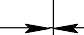 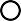 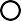 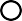 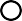 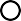 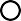 17.5   	16 выводов 0.5516	91611	0.55	8     5      5.6 9.519.2МАТЕРИАЛ: плата – керамика ВК94-1, рамка выводная – 29НК, ободок – 29НК ПОКРЫТИЕ: Хим.Н3, Зл.2